                              Приложение № 1 К договору оказания платных образовательных услуг№________ от «___»_____________20____г. ЗАЯВКА НА ОБУЧЕНИЕ РАБОТНИКОВ ОРГАНИЗАЦИИв Частное профессиональное образовательное учреждение «УЧЕБНЫЙ ЦЕНТР ПРОФЕССИОНАЛЬНОГО РАЗВИТИЯ»___________________________________________(полное название организации – заказчика)___________________________(сокращенное название организации – заказчика)Просит принять сотрудников в количестве  _______ человекНа обучение требованиям охраны труда в зависимости от категории работников: Обучение по общим вопросам охраны труда и функционирования системы управления охраной труда (программа А) – 16 часов                                                заочно                          очно                                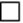 Обучение безопасным методам и приемам выполнения работ при воздействии вредных или опасных производственных факторов и источников опасности, которые выявлены в рамках спецоценки и оценки профрисков (программа Б) – 16 часов                                                очно-заочно                 очно                                Обучение безопасным методам и приемам выполнения работ повышенной опасности (программа В) – 16 часов                                                очно-заочно                  очно                                Виды работ повышенной опасности (в соответствии с Приказом Минтруда № 776н):«Безопасные методы и приемы выполнения земляных работ»«Безопасные методы и приемы выполнения ремонтных, монтажных и демонтажных работ, зданий и сооружений»«Безопасные методы и приемы выполнения работ при размещении, монтаже, техническом обслуживании и ремонте технологического оборудования  «Безопасные методы и приемы выполнения пожароопасных работ»«Безопасные методы и приемы выполнения работ в ограниченных и замкнутых пространствах (ОЗП)»«Безопасные методы и приемы выполнения строительных работ, в том числе: окрасочные, электросварочные и газосварочные работы»«Безопасные методы и приемы выполнения газоопасных работ»«Безопасные методы и приемы выполнения огневых работ»«Безопасные методы и приемы выполнения работ, связанных с эксплуатацией подъемных сооружений»«Безопасные методы и приемы выполнения работ, связанных с эксплуатацией тепловых энергоустановок»«Безопасные методы и приемы выполнения работ, в электроустановках»«Безопасные методы и приемы выполнения работ, связанных с эксплуатацией сосудов, работающих под избыточным давлением»«Безопасные методы и приемы при выполнении работ по поиску, обезвреживанию и уничтожению взрывоопасных предметов»«Безопасные методы и приемы выполнения пожароопасных работ с ручным инструментом, в том числе с пиротехническим»«Безопасные методы и приемы выполнения работ на высоте»Обучение оказанию первой помощи пострадавшим – 16 часов                                                очно-заочно                   очно                                Обучению по использованию (применению) средств индивидуальной защиты – 8 часов                                                очно-заочно                   очно                               Список направляемых лицК заявке прилагается скан СНИЛС!Юридический / Фактический адрес организации-заказчика (с индексом): Должность, ФИО руководителя (полностью): Действует на основании (Устава, Положения, Доверенности и т.п.), наименование, номер и дата документа: - С Уставом, лицензией на право ведения образовательной деятельности, Правилами приема и режима Образовательного учреждения ознакомлены.  ____________________________________/_______________________/                   (должность)                                  (подпись)                                 (расшифровка)                                               МП№п/пФ.И.О.Должность, профессияСНИЛСПричина проверки(плановая, внеплановая)№ программы1.23Реквизиты организации:Реквизиты организации:ИНН/КПП    ОКВЭД (обязательно) ОГРН  т/ф организации e-mail организации р/с       Наименование банка: Контактное лице (ФИО, т/ф, e-mail)    Контактный телефон e–mail к/с                                                 БИК          Из какого источника Вы узнали о нашем центре: 